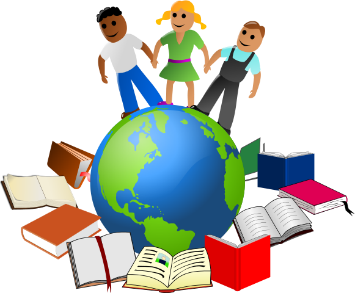 From The Desk of Mrs. KershawHi Everyone in the NEW ARRIVAL PROGRAM!I hope that your learning at home is going well! I am missing you but am glad you are all keeping safe in this unusual time.In this pack you will find a copy of some things you can try at home. They are NOT COMPULSORY, but are ideas to keep you busy and help your English…Smart Phonics Poems/Stories to practise your reading, alphabet and sounds at home.Smart Phonics Worksheets to match your sounds.A 2020/21 Time Capsule to record your memories.A list of activities you could try at home to keep busy, learn new ideas and talk with your family. A list of cool internet websites and things you can try out if you have technology at home.Other FUN Activities to try that get you talking!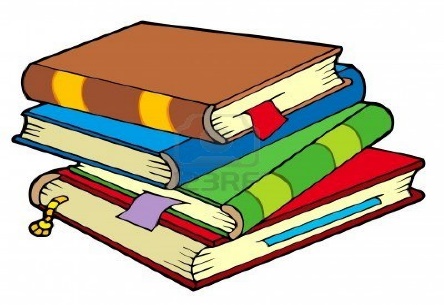 See you all again when it is safe!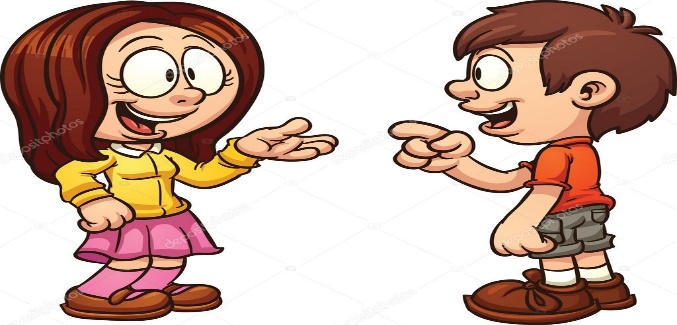 ACTIVITIES TO TRY…Here are some activities and things you can try at home with your family to have some great learning fun. They will also help you with practising your English learning at home.Please do not worry if you do not get them done, but maybe try for one activity each day. HAVE FUN learning in a new or different way!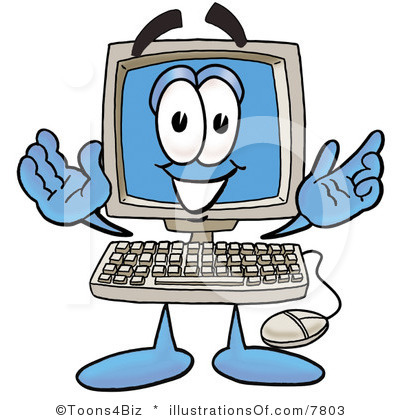 INTERNET IDEASIf you have the internet at home and would like to try some things online, here are some online ideas, sites and resources:
Great storieshttps://www.worldofdavidwalliams.com/Mathematicshttps://www.adaptedmind.com/Math-Worksheets.html?campaignId=893889055&gclid=EAIaIQobChMIrIiH8Ziz6AIVgY5oCh12Twu8EAEYASAAEgIm5_D_BwE&utm_expid=.GckqBmiwTvaLV-oGucEbQw.0&utm_referrer=Other Cool Sites to Try…- BrainPop- Curiosity Stream- Tynker- Outschool- Udemy- iReady- Beast Academy (Math)- Khan Academy- Creative Bug- Discovery EducationInteresting YouTube Channels…- Crash Course Kids- Science Channel- SciShow Kids- National Geographic Kids- Free School- Geography Focus- TheBrainScoop- SciShow- Kids Learning Tube- Geeek Gurl Diaries- Mike Likes Science- Science Max- SoulPancakeScholastic has created a free learn-from-home site with 20+ days of learning and activities…https://classroommagazines.scholastic.com/support/learnathome.htmlPretend to travel the world. Go on a virtual tour of these 12 famous museums…https://www.travelandleisure.com/attractions/museums-galleries/museums-with-virtual-toursMore awesome learning websites that you could try…https://www.starfall.com/h/https://www.abcya.com/https://www.funbrain.com/https://www.splashlearn.com/https://pbskids.org/https://www.highlightskids.com/https://kids.nationalgeographic.com/https://www.coolmath4kids.com/http://www.mathgametime.com/https://www.uniteforliteracy.com/http://www.literactive.com/Home/index.asphttp://www.sciencekids.co.nz/https://www.switchzoo.com/https://www.seussville.com/https://www.turtlediary.com/https://www.e-learningforkids.org/https://www.sydneyaquarium.com.au/https://www.wildlifesydney.com.au/https://taronga.org.au/taronga-tvhttps://www.123homeschool4me.com/brain-breaks-for-kids/ACTIVITY IDEATALK, WRITE OR DRAW ABOUT ITDONE?Can you tie your shoes?Explain how you did this to someone in your family or learn!Can you follow a recipe or make some food with an adult?Talk about all the things you need and how you do it.Can you plan a meal and help get some groceries?Talk about or write a list of things you need at the shops.Can you help to look after the house? Make a bed, mow the lawn, do the recycling, wash up or help with the clothing.Talk about what you are doing with someone in your family.Can you help someone in your home with a job?Talk about what you could do and how to do it.Are you reading?Read to someone and talk about what you have read.Keep a Corona Virus JournalWrite or draw about life at home during this strange Corona Virus time. I have given you a journal you can use!Can you help wash the car?What steps do you need to take to do this?Have you exercised today?Try some yoga, play catch, Frisbee, kick a ball, have a swing or jump!Can you try something new at home?Maye try sewing, knitting, crochet or cross stitch!Go outside!Walk, run, slide, skip, bike, scoot!Exist without the internet!Find something fun to do without being plugged in. What did you do?Play a Card GameWhat did you play? How did you play?Play a Board GameWhat did you play? How did you play?Spend time with your family!Talk to them about anything! What are their hopes and dreams?What are you interested in? Can you find a place you’d like to visit or think of a job you’d like one day?Learn something about it and tell someone what you know! Build something!A tower, a fort, a blanket cubby, a boat, a bridge – anything you can imagine! Use what you have around your home! Tell someone how you built it.Design something new!Clothes, hats, shoes…anything! What did you make?Create Art!Paint, draw, and stick, whatever you like! How did you create it?